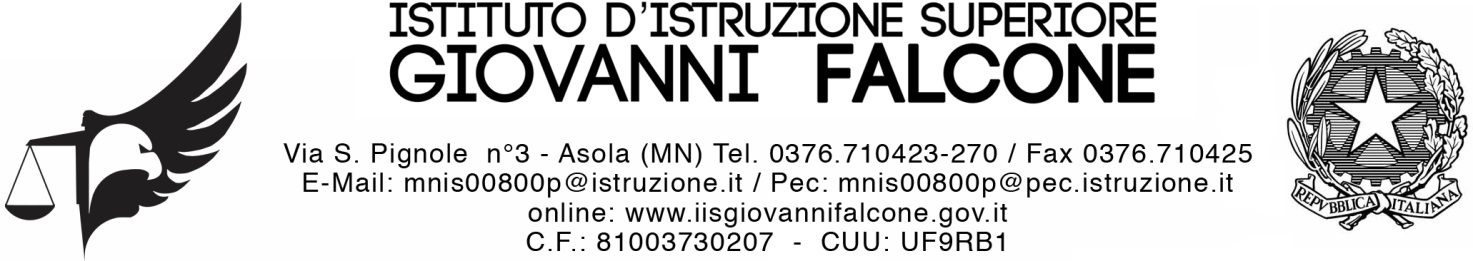 All. nr. 3 – Nota per la scuola estera ospitante. To the School PrincipalTo Whom It May ConcernDear Sir/Madam, As you know, our student __________________________ is currently attending the academic year in your school. In order for him/her to be readmitted and attend the final year in our school, we will need to assess his/her curriculum in your school. We would expect that a counselor/tutor for foreign students active at your school should get in touch with our local tutor/head class teacher, Mr./Ms. ________________________________ . S/he can be contacted at the following email address: ____________________ @ ___________By the end of the academic year we will need an official statement to certify that our student has successfully achieved a history of regular attendance throughout the year and a copy of the school report. In addition, we kindly ask you to fill in the attached Italian student’s report with assessment grades of the courses attended. The Italian school system provides for students’ performances to be graded basing on a 1-10 scale, with 6 out of 10 being the pass or minimum acceptability level. Along with the school report, we would require your teachers to express a global evaluation/feedback with reference to the above scale (considering any progress made, communication skills, motivation, class participation, test results, etc.).You can report any problem experienced with our student or any query. We thank you for your assistance and we are sure our student will live a very interesting experience in your school. Yours faithfully,________________________________School PrincipalSchool Stamp